Выбираем дворовую территорию для благоустройстваВ администрацию Борского сельского поселения поступили две заявки на включение в муниципальную программу «Формирование комфортной городской среды на территории Борского сельского поселения на 2018-2022 г. г.»: 1. Территория домов 8, 9, 12. 2.Территория домов 10,13,14,15. Очередность включения в муниципальную программу определяется голосованием (опросом), которое проводится с 02.12.2017 г. по 12.12.2017 г. согласно Порядку предоставления, рассмотрения и оценки предложений заинтересованных лиц для включения общественной территории в муниципальную программу «Формирование комфортной городской среды на территории Борского сельского поселения на 2018-2022 г. г.». Заинтересованные лица вправе осуществить поддержку выбранной территории, заполнив заявление о поддержке, согласно приложению 2 к настоящему Порядку, и направить их организатору конкурса по почте, либо в электронной форме с использованием электронных средств коммуникации, передав в администрацию Борского сельского поселенияДворовая  территория №1 Описание 
Территории дворовая образованная многоквартирными домами №8,9,12 в деревне Бор, Борского сельского поселения, Тихвинского района, Ленинградской области Современное состояние и проблемы 
Освещение отсутствует. Требуется установка скамеек, озеленение территории Предложение по развитию территории 
Выравнивание территории, работы по озеленению, освещению, асфальтированию, установка детской площадки с ограждением, установка малых архитектурных форм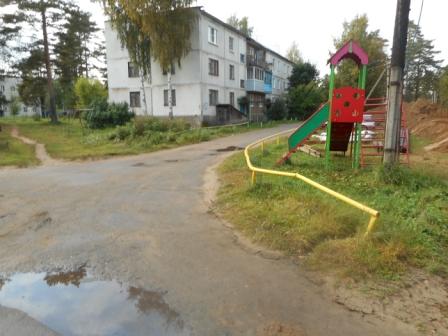 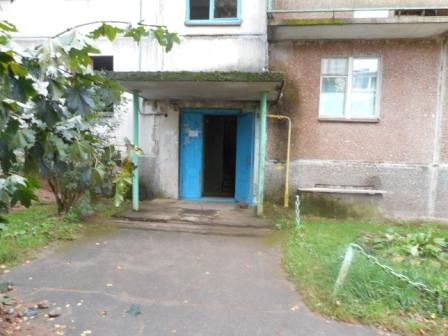 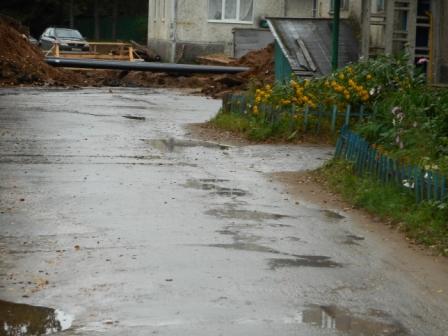 Дворовая  территория №2 Описание 
Территории дворовая образованная многоквартирными домами №10,13,14,15 в деревне Бор, Борского сельского поселения, Тихвинского района, Ленинградской области Современное состояние и проблемы 
Освещение отсутствует. Требуется установка скамеек, озеленение территории Предложение по развитию территории 
Выравнивание территории, работы по озеленению, освещению, асфальтированию, установка малых архитектурных форм.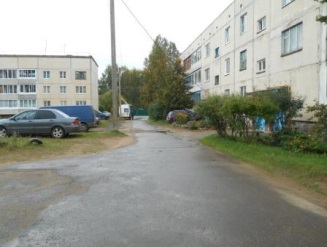 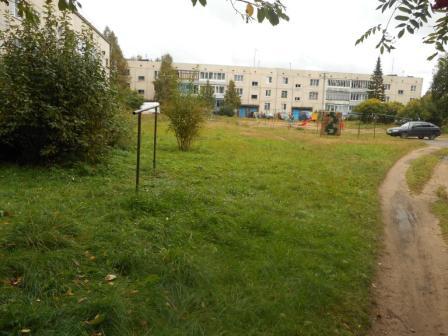 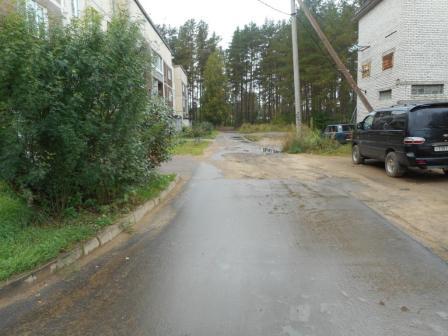 